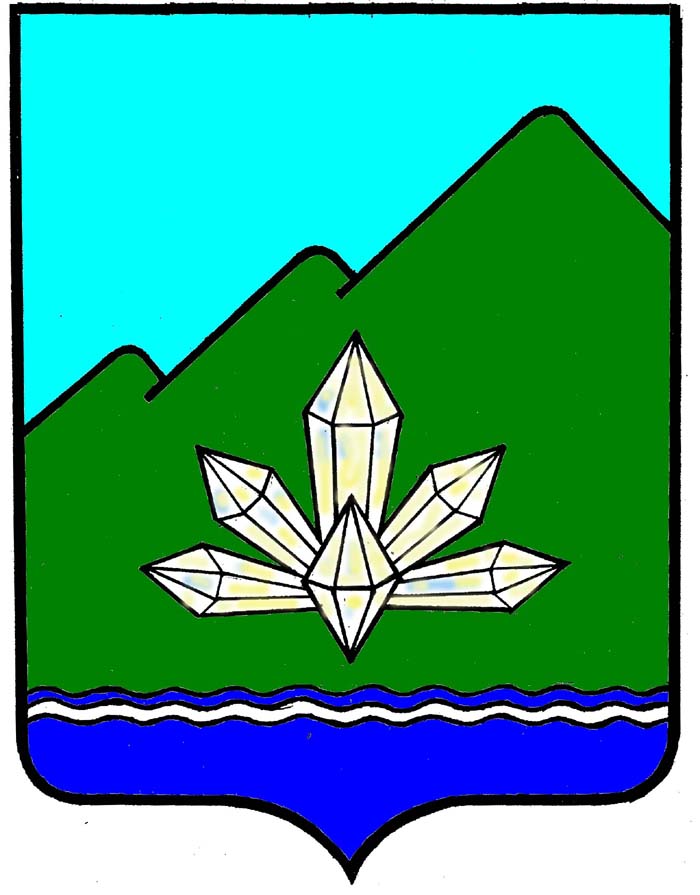 Приморский крайДума Дальнегорского городского округашестого созываРЕШЕНИЕ24 ноября 2016 года                             г. Дальнегорск                              № 532Об отмене решения Думы Дальнегорскогогородского округа от 7 апреля 2011 года №118«О протесте прокурора г. Дальнегорска» в частиРуководствуясь Федеральным законом от 06.10.2003 года №131-ФЗ «Об общих принципах организации местного самоуправления в Российской Федерации», Уставом Дальнегорского городского округа,Дума Дальнегорского городского округаРЕШИЛА:1. Решение Думы Дальнегорского городского округа от 7 апреля 2011 года №118 «О протесте прокурора г. Дальнегорска» в части признания утратившим силу решения Думы Дальнегорского городского округа от 24.07.2008 года №864 «О регулировании земельных отношений на территории Дальнегорского городского округа» отменить со дня его принятия.2. Настоящее решение вступает в силу с момента принятия.Председатель ДумыДальнегорского городского округа                                                         С.В. Артемьева